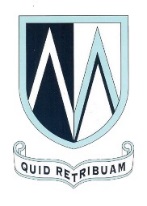 MOUNT ST MARY’S CATHOLIC HIGH SCHOOLYEAR LEADER - PERSON SPECIFICATIONAttributesEssentialDesirableEvidenceEducation, Training and QualificationsQualified teacher statusEvidence of recent and relevant further professional developmentGood honours degreeCommitment to further studyApplication form and letterInterviewExperience and knowledgeAble to think and lead strategicallyAble to communicate a clear vision for the year groupAble to inspire, challenge and motivate othersAble to provide strong leadershipAble to lead by example in promoting vision and valuesAble to raise standards of achievement and attainmentAble to foster an open and fair culture and manage conflictAble to self-evaluate systematically and rigorouslyAble to use a rich set of data to understand strengths, weaknesses and barriers to learning.Able to celebrate the richness and diversity of the year groupAble to foster the faith development of students and staffAbility to give and receive effective feedback to support improvementAbility to seek appropriate support from othersAble to collaborate and network to improve outcomesApplication form and letter InterviewReferenceOther personal attributesExcellent written and communication skillsAdaptable to changeApproachable and visible to students, colleagues, parents and communityEnergetic, enthusiastic and reliable with personal impact, presence and sense of humourSelf motivated and able to think creativelyPassionate about delivering high quality educationAbility to maintain and promote professional conduct and integrityA commitment to the strong Catholic character of the schoolApplication form and letterInterviewReference